Antibiotic Reduction Plan (ARP)This template can be used when a producer’s latest eMB report highlights issues of concern such as a ‘top 5% Persistently High User (PHU)’ or top 10% warnings. The template should be completed by the producer, in conjunction with the unit vet. Further guidance for vets on completing an ARP is available in Guidance Notes for Veterinarians on Antibiotic Reduction Plans, available to PVS members on the PVS website: pigvetsoc.org.ukThis plan relates to:The following table can be used to record usage at the start of the plan, the target use and progress over the following quarters.Key drivers of unit antibiotic useIdentify the reasons for significant individual antibiotic use on the unit and list them below. It is not necessary to record every product used (this can be reviewed on eMB) but do list the significant elements contributing to overall use. Consider disease diagnoses, reasons for treatment, eMB data and annual antibiotic collation.ActionsIdentify actions to be taken to reduce antibiotic use. Suitable actions should be unit specific and have agreed timescales noted. Further guidance is available in Guidance Notes for Veterinarians on Antibiotic Reduction Plans.Example:Unit nameRed Tractor membership no.Date formulatedVet nameFarmer nameRolling annual use at the start of the plan (mg/kg)Target useQuarterly review: Year____Q1Q2Q3Q4Product/classReason for useCommentse.g. TMPS in grower feedStrep suis meningitis metaphylaxisCurrently contributes 45mg/kg PCU to total as grower feed goes to whole grower section       ACTION NUMBER 1       ACTION NUMBER 1       ACTION NUMBER 1       ACTION NUMBER 1       ACTION NUMBER 1       ACTION NUMBER 1Action:Installation of Dosatron and medicated water line in grower sectionInstallation of Dosatron and medicated water line in grower sectionInstallation of Dosatron and medicated water line in grower sectionInstallation of Dosatron and medicated water line in grower sectionInstallation of Dosatron and medicated water line in grower sectionDesired outcome (key measurables):Satisfactory meningitis control via targeted water medication of pigs for 5 days at week 7 of age, rather than feed medicationSatisfactory meningitis control via targeted water medication of pigs for 5 days at week 7 of age, rather than feed medicationSatisfactory meningitis control via targeted water medication of pigs for 5 days at week 7 of age, rather than feed medicationSatisfactory meningitis control via targeted water medication of pigs for 5 days at week 7 of age, rather than feed medicationSatisfactory meningitis control via targeted water medication of pigs for 5 days at week 7 of age, rather than feed medicationWho is responsible?Unit manager (with support from vet)Unit manager (with support from vet)Unit manager (with support from vet)Unit manager (with support from vet)Unit manager (with support from vet)Date added:e.g. 01/10/21Deadline for completion:e.g. 01/02/22e.g. 01/02/22e.g. 01/02/22Progress updateDate:  e.g.10/11/21System installed, response to be evaluated over next 3 monthsSystem installed, response to be evaluated over next 3 monthsSystem installed, response to be evaluated over next 3 monthsTICK IF ACTION IS COMPLETEDProgress updateDate: TICK IF ACTION IS COMPLETED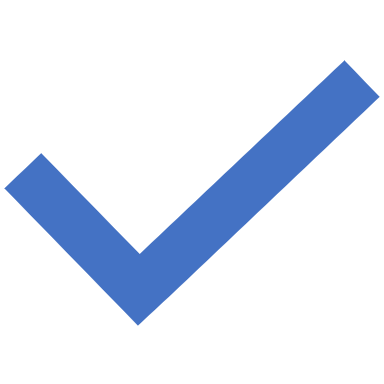 Progress updateDate:TICK IF ACTION IS COMPLETEDProgress updateDate:TICK IF ACTION IS COMPLETEDCONTINUE ON A SEPARATE SHEET IF NEEDEDCONTINUE ON A SEPARATE SHEET IF NEEDEDCONTINUE ON A SEPARATE SHEET IF NEEDEDCONTINUE ON A SEPARATE SHEET IF NEEDEDCONTINUE ON A SEPARATE SHEET IF NEEDEDCONTINUE ON A SEPARATE SHEET IF NEEDEDACTION NUMBER ……ACTION NUMBER ……ACTION NUMBER ……ACTION NUMBER ……ACTION NUMBER ……ACTION NUMBER ……Action:Desired outcome (key measurables):Who is responsible?Date added:Deadline for completion:Progress updateDate: TICK IF ACTION IS COMPLETEDProgress updateDate: TICK IF ACTION IS COMPLETEDProgress updateDate:TICK IF ACTION IS COMPLETEDProgress updateDate:TICK IF ACTION IS COMPLETEDCONTINUE ON A SEPARATE SHEET IF NEEDEDCONTINUE ON A SEPARATE SHEET IF NEEDEDCONTINUE ON A SEPARATE SHEET IF NEEDEDCONTINUE ON A SEPARATE SHEET IF NEEDEDCONTINUE ON A SEPARATE SHEET IF NEEDEDCONTINUE ON A SEPARATE SHEET IF NEEDEDACTION NUMBER ……ACTION NUMBER ……ACTION NUMBER ……ACTION NUMBER ……ACTION NUMBER ……ACTION NUMBER ……Action:Desired outcome (key measurables):Who is responsible?Date added:Deadline for completion:Progress updateDate: TICK IF ACTION IS COMPLETEDProgress updateDate: TICK IF ACTION IS COMPLETEDProgress updateDate:TICK IF ACTION IS COMPLETEDProgress updateDate:TICK IF ACTION IS COMPLETEDCONTINUE ON A SEPARATE SHEET IF NEEDEDCONTINUE ON A SEPARATE SHEET IF NEEDEDCONTINUE ON A SEPARATE SHEET IF NEEDEDCONTINUE ON A SEPARATE SHEET IF NEEDEDCONTINUE ON A SEPARATE SHEET IF NEEDEDCONTINUE ON A SEPARATE SHEET IF NEEDED